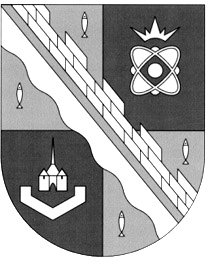                            администрация МУНИЦИПАЛЬНОГО ОБРАЗОВАНИЯ                                             СОСНОВОБОРСКИЙ ГОРОДСКОЙ ОКРУГ  ЛЕНИНГРАДСКОЙ ОБЛАСТИ                             постановление                                                     от 19/06/2024 № 1461Об утверждении тарифов на платные услуги, предоставляемые муниципальным автономным образовательным учреждением дополнительного образования спортивная школа «Малахит»Руководствуясь статьей 17 Федерального закона от 06.10.2003 № 131-ФЗ «Об общих принципах организации местного самоуправления в Российской Федерации», решением совета депутатов от 27.10.2010 № 115 «О порядке принятия решений об установлении тарифов на услуги муниципальных предприятий и учреждений муниципального образования Сосновоборский городской округ Ленинградской области» (с учетом изменений и дополнений, внесенных решением совета депутатов от 20.02.2013 № 20, от 27.01.2016 № 2), на основании рекомендации Городской тарифной комиссии (протокол от 14.06.2024 № 3), администрация Сосновоборского городского округа п о с т а н о в л я е т:1. Утвердить и ввести в действие тарифы на вновь вводимые платные услуги, предоставляемые муниципальным автономным образовательным учреждением дополнительного образования спортивная школа «Малахит» (МАОУ ДО СШ «Малахит») (Приложение).2. Общему отделу администрации в течение трех дней со дня подписания обнародовать настоящее постановление на электронном сайте городской газеты «Маяк».3. Отделу по связям с общественностью (пресс-центр) Комитета по общественной безопасности и информации администрации разместить настоящее постановление на официальном сайте Сосновоборского городского округа.4. Настоящее постановление вступает в силу со дня официального обнародования.5. Контроль за исполнением настоящего постановления возложить на заместителя главы администрации по социальным вопросам Горшкову Т.В.Первый заместитель главы администрацииСосновоборского городского округа		                   С.Г. ЛютиковУТВЕРЖДЕНЫпостановлением администрацииСосновоборского городского округаот 19/06/2024 № 1461(Приложение)_Тарифы на платные услуги, предоставляемые муниципальным автономным образовательным учреждением дополнительного образования спортивная школа «Малахит»» (МАОУ ДО СШ «Малахит»)Предоставление спортивных залов и сооружений:№№Наименование услугиПродолжительность, мин. Цена услуги всего, руб.1Предоставление хоккейной площадки (группа до 20 чел.)601000,002Предоставление зала настольного тенниса601500,00